Участие ОСШ №1 в городском мероприятии «Масленица»17 февраля 2018 года ОСШ№1 приняла активное участие в праздновании проводов зимы – праздника «Масленицы». Ребята участвовали в конкурсах, танцевали, веселились и угощались блинами.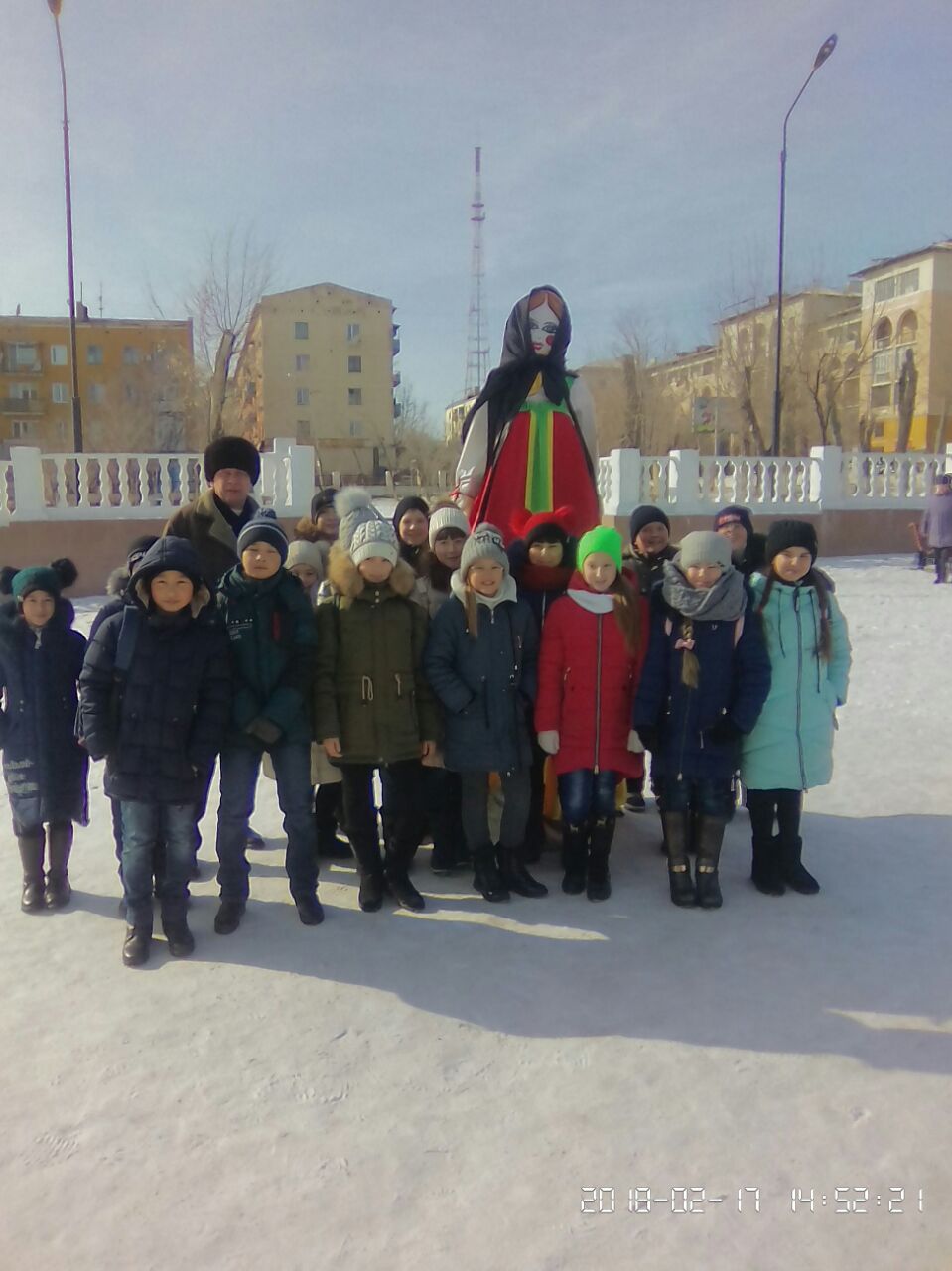 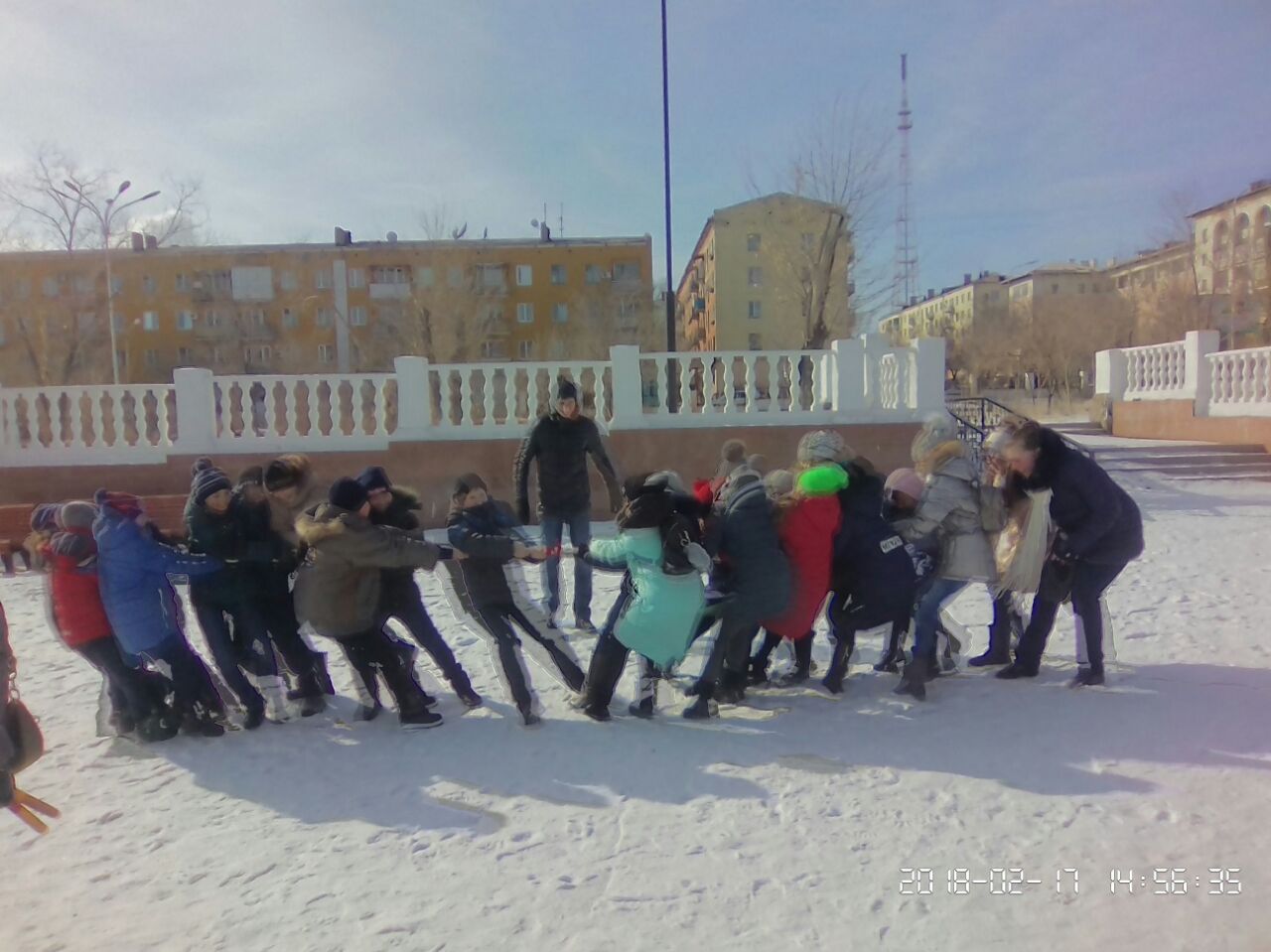 